LAUNDRY ESSENTIALS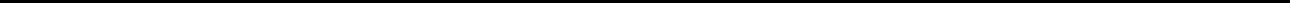 Objective: I will identify appropriate clothing care practices.Directions: Read “Laundry Essentials.” Then complete this worksheet by writing the information in phrases or sentences.SORTING OUTSort your laundry loads according to:COLOR:✔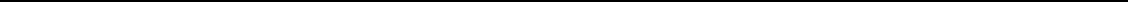 ✔✔FABRIC AND CONSTRUCTION:✔✔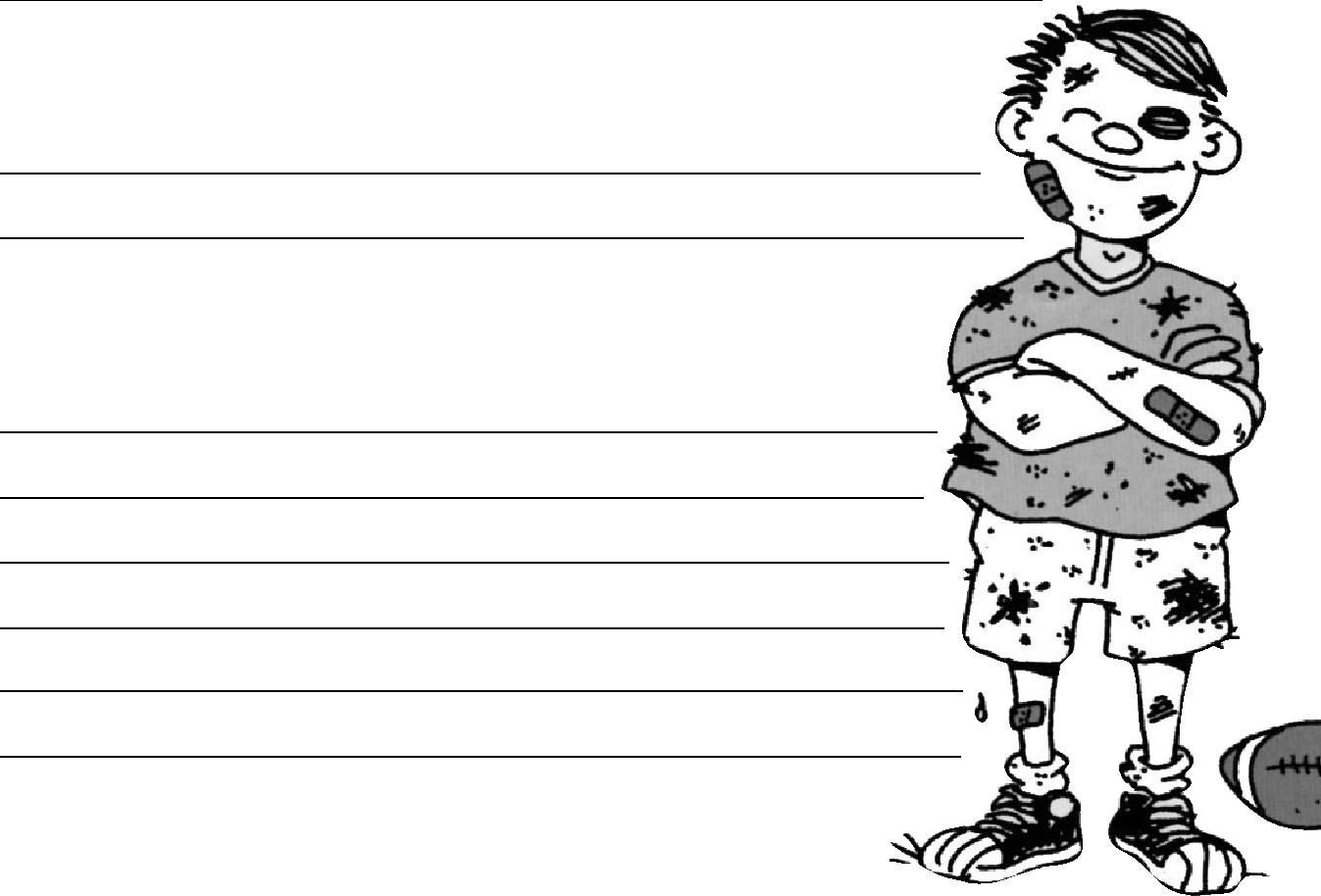 DEGREE OF SOIL:✔✔OTHER CHECKS:✔✔✔✔✔✔WASHINGWhen do you need extra detergent?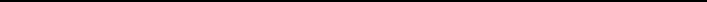 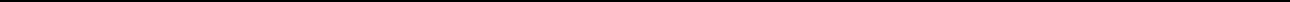 Continues on backUNIT: LAUNDRY ESSENTIALSBy J. Pullenp. 2 of 2If you have hard water, what type of detergent works best?When should detergents be added?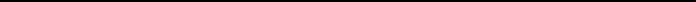 Describe the two types of bleach.  Which one is a disinfectant that kills germs?Describe the two ways bleach can be safely added to the washer.1.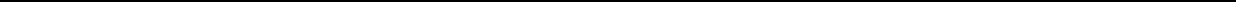 2.When do you add the clothes to the washer?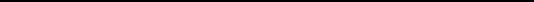 In general, how much water should be used for a load of wash?What does overdrying do to clothes?12.3.What is the best way to treat unknown stains?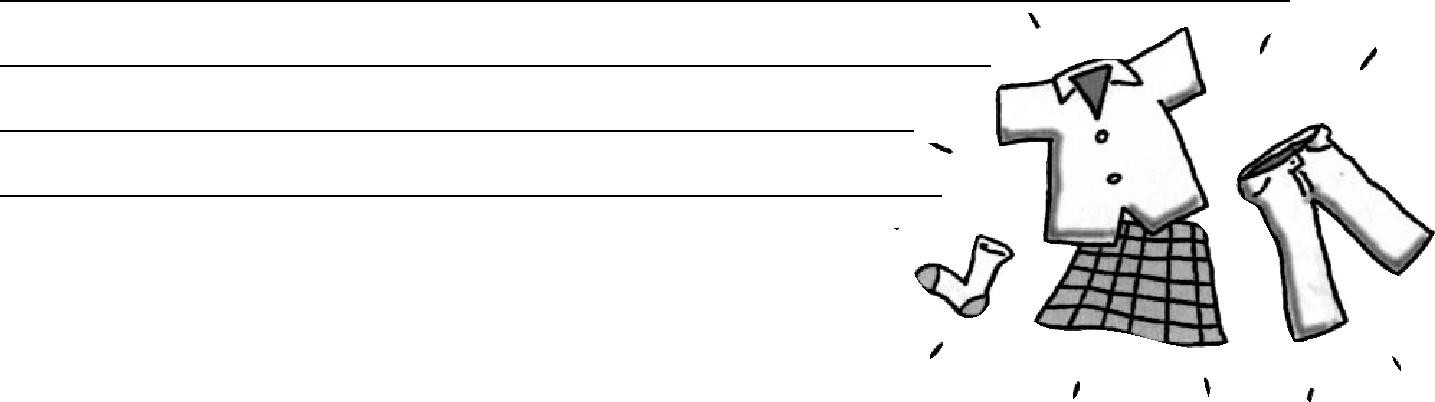 BUILDING LAUNDRY SKILLSDear Parent or Guardian,We are asking your son/daughter to work with you to do the family laundry one time. Here is the checklist of steps we want him/her to consider. Please check off the skills practiced and sign the paper. Thank you very much.Objective: I will practice appropriate clothing care practices.1.	SORTING THE LAUNDRY	D O N EA	I sorted the laundry by color. . . . . . . . . . . . . . . . . . . . . . . . . . . . . . . . . . ._________I sorted the laundry by fabric and construction.  . . . . . . . . . . . . . . . . ._________ I sorted the laundry by degree of soil. . . . . . . . . . . . . . . . . . . . . . . . . . ._________ I avoided risk of damage to items by being sure to: . . . . . . . . . . . . . . ._________ Empty pockets Shake out loose dirt from cuffs Close zippers, hooks, and eyes, etc Mend rips or tears before laundering Tie strings and sashes loosely to avoid tangling Remove belts, pins or trims that are not washable WASHING AND BLEACHING A	I added the detergent as the washer filled.	_________I used the proper amount of detergent. . . . . . . . . . . . . . . . . . . . . . . . . ._________ I adjusted the cold water (if used) to 65-85°F (to activate detergent). _________ I did not overload the washer with clothes, etc. . . . . . . . . . . . . . . . . . ._________ I added the clothes after agitation began. . . . . . . . . . . . . . . . . . . . . . . ._________ F.	When using bleach, I added the proper amount at the correct time:   _________Regular liquid bleach: DILUTED 5 minutes into wash cycle or used the bleach dispenser. Color-Safe bleach: measured amount added with detergent. DRYING AND IRONING I shook out the clothes before putting them in dryer or on rack/line  ._________ I checked the clothes to be sure the stains were removed.  . . . . . . . ._________ I cleaned out the lint filter.  . . . . . . . . . . . . . . . . . . . . . . . . . . . . . . . . . . ._________ I did not overload the dryer. . . . . . . . . . . . . . . . . . . . . . . . . . . . . . . . . . . ._________ I did not overdry the clothes (causes shrinking and wrinkling). . . . . . . ._________ I placed clothes on hangers and smoothed them as needed.  . . . . . . ._________ I ironed clothes as needed, using the recommended heat setting.  . ._________ UNIT: LAUNDRY ESSENTIALSBy J. PullenNAME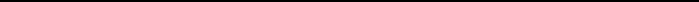 DECODING CARE SYMBOLSObjectives:  I will read and write care labels using words and symbols.I will understand textile legislation and labeling in the global economy.Directions: Care instructions are reported on apparel and home furnishings in words and in symbols. To learn what these symbols mean, try decoding these care labels. Use the ASTM OR CLOROX CARE SYMBOL CHART.1.	40C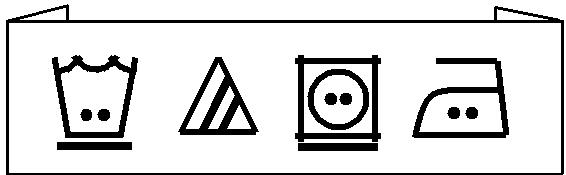 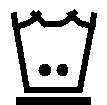 40C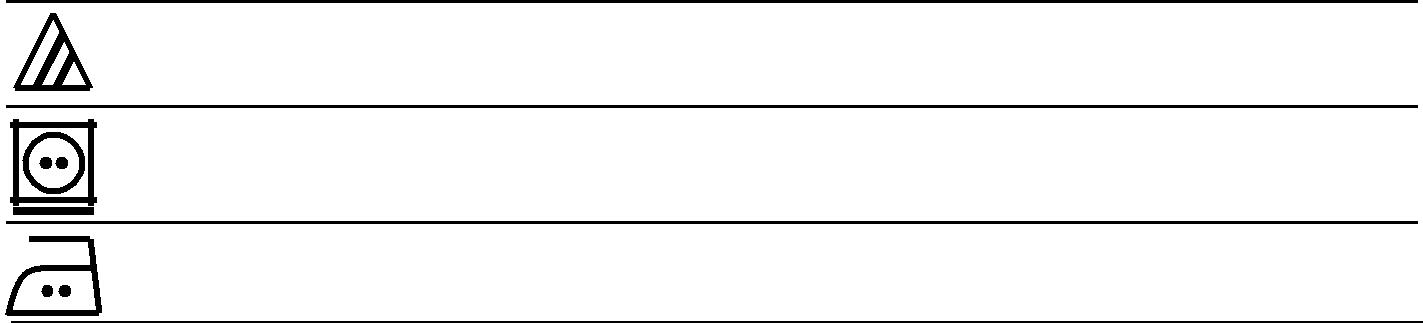 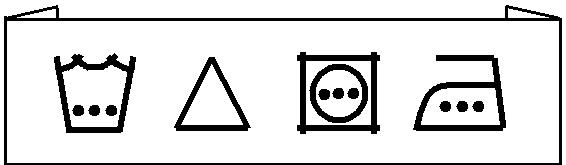 2.	5 0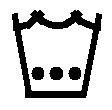 5 0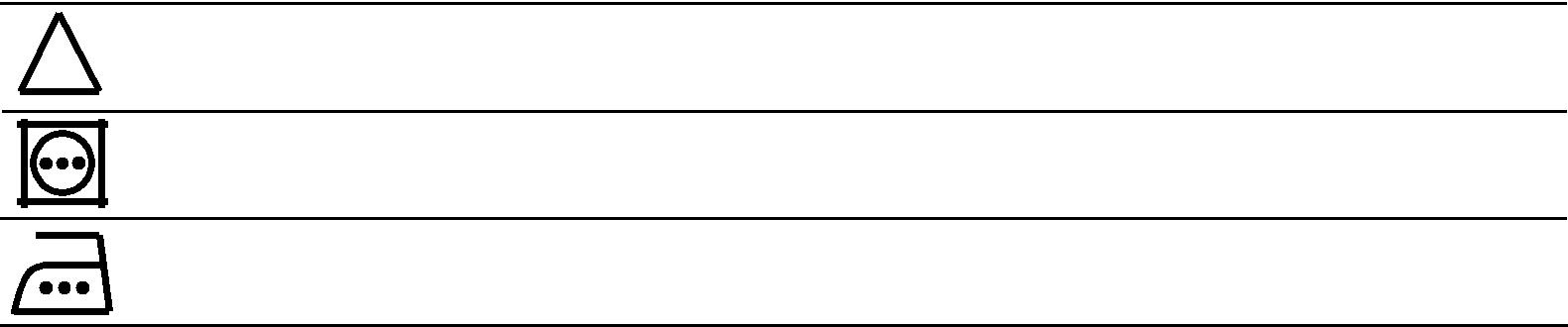 Draw a care label in symbols for: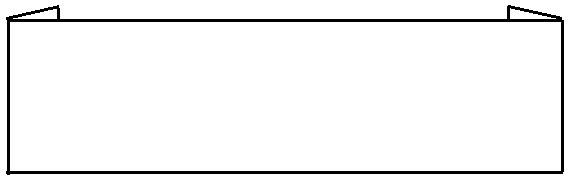 MACHINE WASH WARM, ONLY3.	NON-CHLORINE BLEACH WHEN NEEDED, TUMBLE DRY MEDIUM, WARM IRON IF NEEDEDContinues on backUNIT: LAUNDRY ESSENTIALS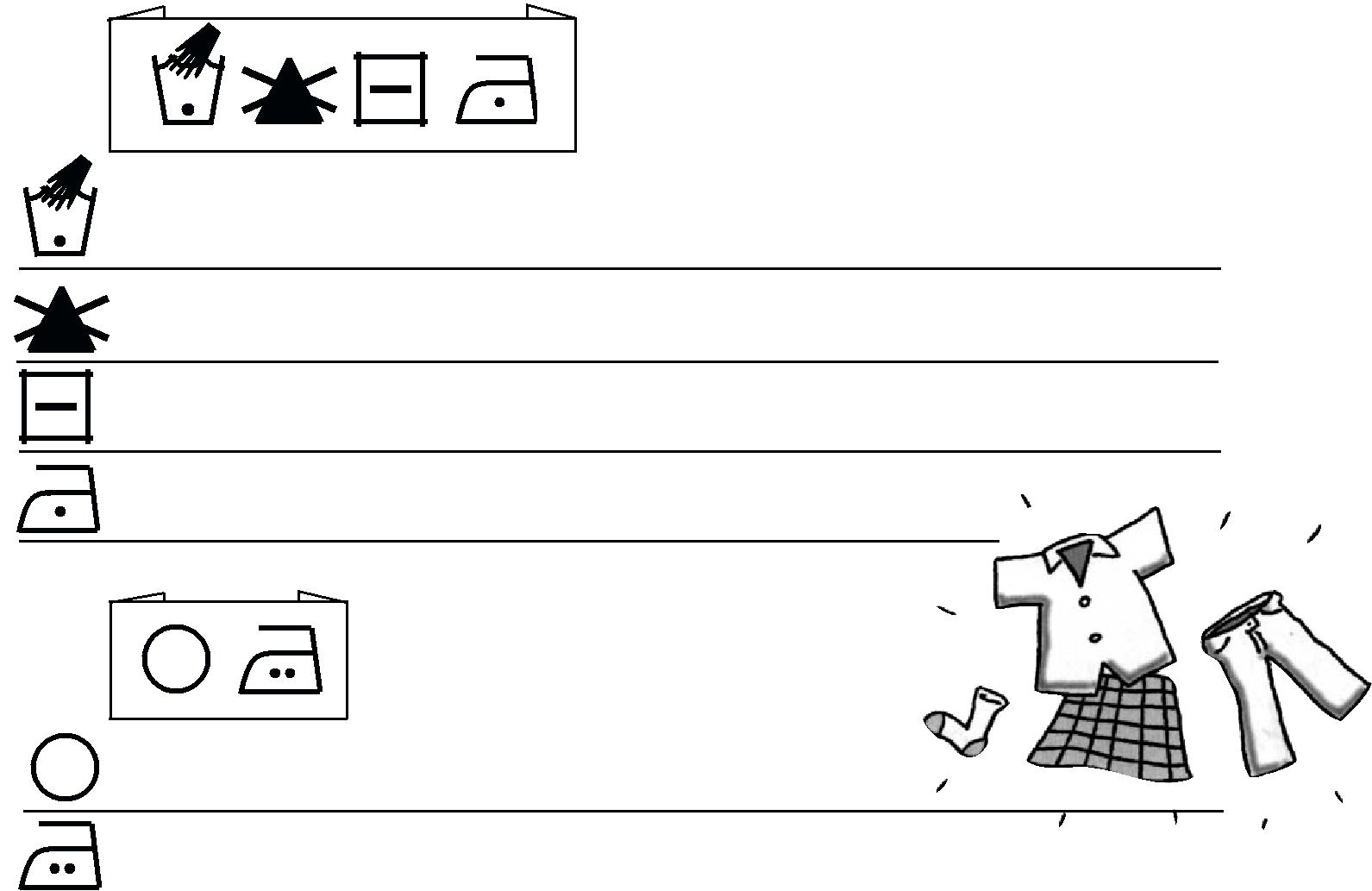 4.	30C30C5.	AA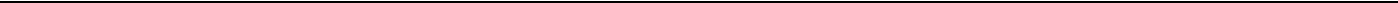 Draw a care label in symbols for: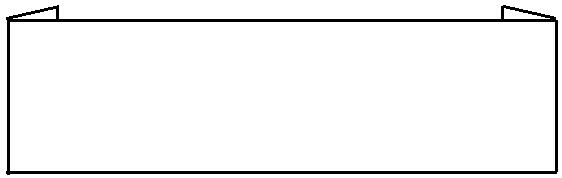 6.	MACHINE WASH WARM, PERMANENT PRESS CYCLE, ONLY NON-CHLORINE BLEACH WHEN NEEDED, TUMBLE DRY LOW, IRON LOW IF NEEDEDDraw a care label in symbols for:7.	DRYCLEAN, PETROLEUM SOLVENT ONLY, LOW IRON IF NEEDEDWhat is the simple pattern used for the ASTM care symbol system?ASTM GUIDE TO CARE SYMBOLS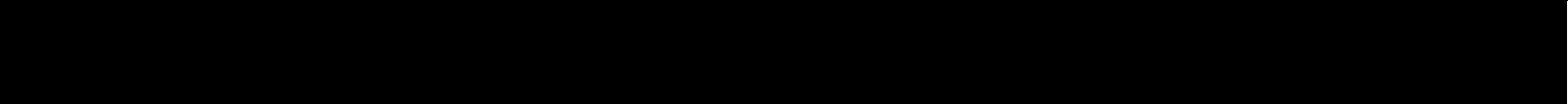 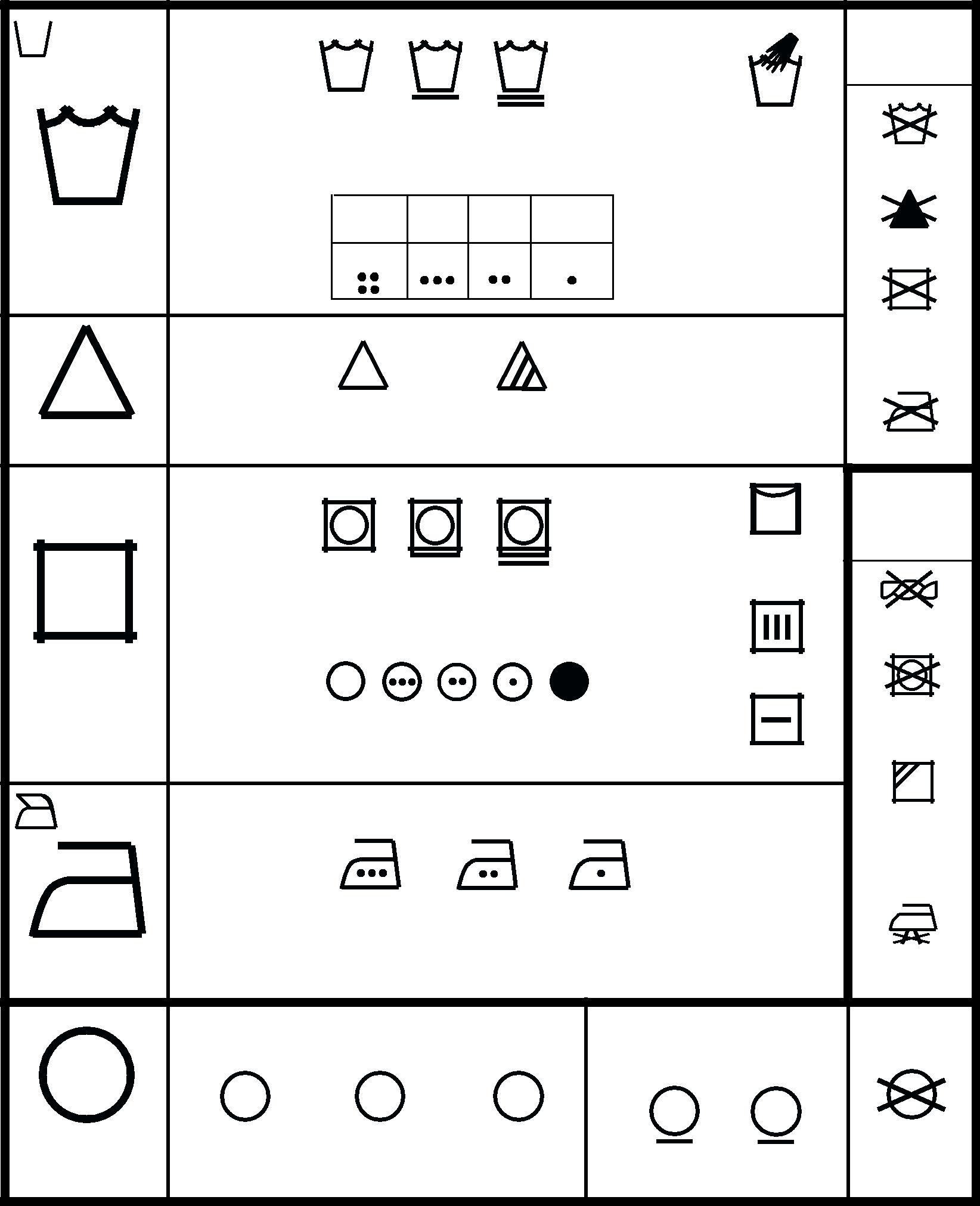 Note: As a minimum, laundering instructions include, in order, four symbols: washing, bleaching, drying, and ironing; and, drycleaning instructions include one symbol. Additional symbols or words may be used to clarify the instructions. Actual water temperatures obtained in the home are dependent upon the washing machine settings (hot, warm, cold), regional water supply temperatures, water heater settings, and regulations governing these conditions.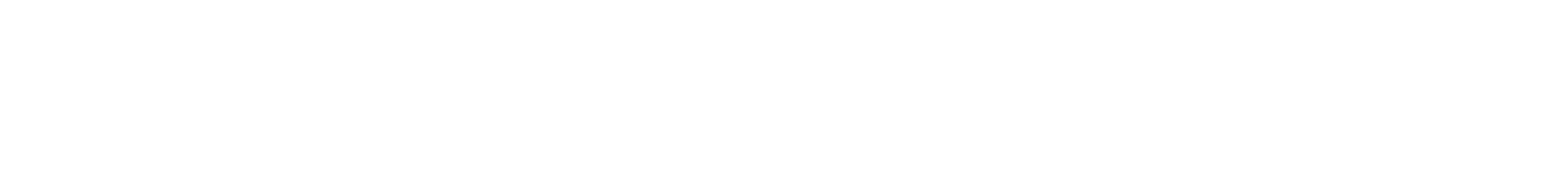 Adapted from ASTM D5489-96c: Standard Guide to Care Symbols for Care Instructions on Textile ProductsFor voluntary standard information contact: American Society for Testing and Materials, 100 Barr Harbor Drive, West Conshohocken, PA 19428-2959UNIT: LAUNDRY ESSENTIALSUNIT: LAUNDRY ESSENTIALSBy J. PullenBy J. PullenNAMEp. 1 of 2p. 1 of 2DateDate Due:UNIT: LAUNDRY ESSENTIALSUNIT: LAUNDRY ESSENTIALSBy J. PullenBy J. PullenNAMEFACS Standards: 2.1.4, 16.2.5FACS Standards: 2.1.4, 16.2.5Date Due:Parent SignatureFACS Standards: 2.3.1, 16.2.3DateDate Due:DateDate Due:By J. PullenNAMEBy J. PullenFACS Standards: 2.3.1, 16.2.3FACS Standards: 2.3.1, 16.2.3DateDate Due:DateDate Due:8.TEMPERATURE OF SETTING:TEMPERATURE OF SETTING:MACHINE CYCLE:No Underline8.Hot or High= ____________Normal CycleNo UnderlineHot or High= ____________Normal Cycle= ____________Warm or Medium= ____________Permanent Press Cycle= ____________Coll, Cold or Low= ____________Gentle or Delicate Cycle= ____________WarningMachinesymbols forMachinelaunderingwashlaunderingwashcycles&normalpermanentpermanentpermanentpermanentdelicate /delicate /hand&presspressgentlegentlewashdo not washWatertemperaturesvery hotvery hothotwarmwarmcool/coldcool/coldWash(maximum)(140F)(140F)(120F)(120F)(105F)(105F)(65-85F)(65-85F)do not bleachWashsymbol (s)6060504030do not bleachsymbol (s)6060504030dots & oC.do not dry(used withdo not wash)any bleachany bleachonly non-chlorineonly non-chlorineonly non-chlorineonly non-chlorineonly non-chlorineBleachwhen neededwhen neededwhen neededbleach when neededbleach when neededbleach when neededbleach when neededbleach when neededBleachdo not ironAdditionalTumble dryinstructionsTumble dry(in symbolscycles(in symbolscyclesor words)or words)line dry /normalpermanentpermanentpermanentpermanentdelicate /delicate /hang to dry&normalpermanentpermanentpermanentpermanentdelicate /delicate /&presspressgentlegentlepresspressgentlegentledo not wringDryTumble drydrip dryDryTumble dryheat settinganyhigh mediumhigh mediumhigh mediumhigh mediumlowno heat/no heat/do notanyhigh mediumhigh mediumhigh mediumhigh mediumlowno heat/no heat/tumble dryheatairairtumble dryheatairairdry flatIron whenin the shadeIron when(added to lineneeded--dry(added to lineneeded--drydry, drip dry, oror steamdry, drip dry, oror steamdry flat)dry flat)maximum200oC200oC150oC150oC110oCtemperature(390F)(390F)(300F)(300F)(230F)Ironhighhighmediummediummediumlowno steamIronno steamIron(added to iron)(added to iron)Dryclean - normal cycleDryclean - normal cycleDryclean - normal cycleDryclean - modified cycleDryclean - modified cycleAPPFPFPFDrycleananyperchlorethyleneperchlorethyleneperchlorethyleneperchlorethylenepetroleumpetroleumpetroleumdo notDrycleansolventorsolventsolventdrycleanpetroleum solventpetroleum solventpetroleum solventpetroleum solventpetroleum solventonly